Publicado en Monterrey, Nuevo León el 13/04/2021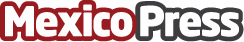 Cirugía plástica, tipos y principales recomendaciones, de acuerdo al Dr. Carlos Nuñez, médico cirujanoLa cirugía plástica es una de las especialidades quirúrgicas con mayor crecimiento de nuestros días, su alcance al reconstruir partes del cuerpo para brindar armonía y una apariencia estéticamente ideal, la ha convertido en una opción para muchos hombres y mujeresDatos de contacto:Daniela Cruz8120929666Nota de prensa publicada en: https://www.mexicopress.com.mx/cirugia-plastica-tipos-y-principales Categorías: Medicina Moda Medicina alternativa http://www.mexicopress.com.mx